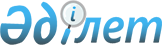 О внесении изменений и дополнений в приказ Председателя Агентства
таможенного контроля Республики Казахстан от 15 мая 2003 года № 210 
"Об утверждении Правил принятия и формы предварительного решения",
зарегистрированный в Министерстве юстиции Республики Казахстан за № 2295
					
			Утративший силу
			
			
		
					Приказ Председателя Агентства таможенного контроля Республики Казахстан от 24 декабря 2003 года № 579. Зарегистрирован в Министерстве юстиции Республики Казахстан 3 февраля 2004 года № 2693. Утратил силу приказом Министра финансов Республики Казахстан от 21 сентября 2010 года № 474

      Сноска. Утратил силу приказом Министра финансов РК от 21.09.2010 № 474.      В соответствии со  статьями 23 ,  47,   48,   320 Таможенного  кодекса Республики Казахстан и в целях упорядочения принятия предварительного решения по товарам, перемещаемым через таможенную границу Республики Казахстан, относительно классификации в соответствии с Товарной номенклатурой внешнеэкономической деятельности, применяемой на территории Республики Казахстан (далее - ТН ВЭД); применения методологии определения таможенной стоимости; применения методологии определения страны происхождения ПРИКАЗЫВАЮ: 

      1. Внести в  приказ  Председателя Агентства таможенного контроля Республики Казахстан от 15 мая 2003 года N 210 "Об утверждении Правил принятия и формы предварительного решения" (зарегистрированный в Министерстве юстиции Республики Казахстан за N 2295, опубликованный в "Официальной газете" 26 июля 2003 года N 30) (далее - Приказ), следующие изменения и дополнения: 

      в Правилах принятия и формы предварительного решения, утвержденных указанным Приказом (далее - Правила): 

      дополнить пунктом 5-1 следующего содержания: 

      "5-1. Принятие предварительного решения уполномоченным органом по вопросам таможенного дела, территориальными подразделениями уполномоченного органа по вопросам таможенного дела по областям, городам Астана, Алматы и таможнями ограничивается по размеру заявляемой декларантом таможенной стоимости: 

      уполномоченный орган в области таможенного дела принимает предварительное решение по таможенной стоимости товара, эквивалентной 9400 минимальным расчетным показателям; 

      территориальные подразделения уполномоченного органа по вопросам таможенного дела по областям, городам Астана, Алматы принимают предварительное решение по таможенной стоимости товара, эквивалентной 8500 минимальным расчетным показателям; 

      таможни принимают предварительное решение по таможенной стоимости товара, эквивалентной 1700 минимальным расчетным показателям. 

      Для принятия предварительного решения по таможенной стоимости товара таможенный орган, при необходимости, может дополнительно запросить следующие документы:  

      копии коммерческих, банковских документов; 

      копию договора (контракта) и имеющиеся дополнительные соглашения к нему; 

      в случае, если по условиям договора (контракта) для определения таможенной стоимости в цену товара подлежат включению дополнительные расходы, в зависимости от условий поставки товара необходимо дополнительно представить транспортные, страховые документы, лицензионные или авторские договоры, складские квитанции, контракты с третьими лицами, имеющими отношение к сделке, счета за платежи третьим лицам в пользу продавца, счета за комиссионные, брокерские услуги, имеющими отношение к сделке с оцениваемым товаром, либо другие копии документов, отражающие расходы, связанные с продажей и доставкой товаров в место назначения; 

      копии платежных документов, подтверждающих стоимость товара, если по условиям платежа по сделке на дату подачи заявления платеж за товар осуществлен полностью или частично.  

      Принятие предварительного решения осуществляется таможенными органами с учетом: 

      соответствия стоимости, в представленной декларантом информации - стоимости идентичных или однородных товаров указанной в справочниках по рыночным ценам либо информационных справочниках, определенных Правительством Республики Казахстан; 

      приобретения товара у непосредственного производителя этого товара, либо через его официальную дистрибьюторскую (дилерскую) сеть, подтверждаемую официальными документами производителя товара в таможенный орган.  

      В случае наличия скидок цены товара, такие скидки также учитываются таможенным органом при принятии предварительного решения при предоставлении декларантом официальных документов непосредственного производителя этого товара, либо его официальных дистрибьюторов (дилеров) в таможенный орган.". 

      пункт 9 изложить в следующей редакции: 

      "9. Предварительное решение относительно классификации, методологии таможенной стоимости, методологии страны происхождения товара выдается в отношении конкретного товара. 

      Предварительное решение оформляется на бланке установленной формы (приложения 2, 4) в 2-х экземплярах и подписывается непосредственным исполнителем (исполнителями) данного решения, оформляется сопроводительным письмом в 2-х экземплярах, подписываемыми первым руководителем таможенного органа либо его заместителем, курирующим данное направление. Первый экземпляр предварительного решения с сопроводительным письмом направляется или выдается заявителю для последующего представления одновременно с грузовой таможенной декларацией, второй экземпляр (с сопроводительным письмом) хранится в таможенном органе, его выдавшем. Копия предварительного решения принятого таможенным органом направляется в уполномоченный орган по вопросам таможенного дела. 

      Аннулирование предварительного решения производится в случае, если такое решение принято на основе неполной или недостоверной информации, предоставленной декларантом. Аннулирование вступает в силу со дня принятия нового предварительного решения. 

      Предварительное решение таможенных органов действует в течение трех лет с момента его принятия. Изменение предварительного решения не продлевает срок его действия. 

      На основании принятых предварительных решений по таможенной стоимости товаров, уполномоченным органом по вопросам таможенного дела могут быть разработаны методические рекомендации относительно таможенной стоимости товара."; 

      в приложении 2 к Правилам: 

      заголовок изложить в следующей редакции:  

      "Предварительное решение по классификации товара в соответствии с Товарной номенклатурой внешнеэкономической деятельности"; 

      графу 2 изложить в следующей редакции:  

      "Код и наименование товара в соответствии с ТН ВЭД"; 

      графу 7 изложить в следующей редакции:  

      "7. Сведения о товаре, описание товара"; 

      графу 8 изложить в следующей редакции:  

      "представленные товаросопроводительные документы, расчеты и т.д."; 

      графу 9 изложить в следующей редакции:  

      "9. Для служебных отметок (ссылка на решение таможенного органа, на соответствующее Пояснение к ТН ВЭД и т.д.); 

      графу "Начальник ТУ (таможни) ____________ __________ 

                                      (подпись)   (Ф.И.О.)" 

изложить в следующей редакции: 

      "Исполнитель (исполнители): _____________________________________ 

             Ф.И.О., должность, отдел (служба), управление, подпись";  

  

      Правила дополнить Приложением 4 согласно приложению к настоящему Приказу. 

      2. Управлению правового обеспечения Агентства таможенного контроля Республики Казахстан (Ансарова И.Ы.) обеспечить государственную регистрацию настоящего приказа. 

      3. Пресс-службе Агентства таможенного контроля Республики Казахстан обеспечить опубликование настоящего приказа в средствах массовой информации. 

      4. Контроль за исполнением настоящего приказа возложить на заместителя Председателя Агентства таможенного контроля Республики Казахстан Мулькина С.Д. 

      5. Настоящий приказ вступает в силу со дня государственной регистрации в Министерстве юстиции Республики Казахстан.        Председатель Агентства 

      таможенного контроля 

      Республики Казахстан Приложение к приказу                

Председателя Агентства таможенного         

      контроля Республики Казахстан            

      от 24 декабря 2003 года N 579           

      "О внесении изменений и дополнений         

      в приказ Председателя Агентства таможенного   

      контроля Республики Казахстан           

      от 15 мая 2003 года N 210            

      "Об утверждении Правил принятия и        

      форма предварительного решения",        

      зарегистрированный в Министерстве юстиции    

      Республики Казахстан за N 2295"          Приложение 4                   

к Правилам принятия и форме          

предварительного решения,          

утвержденных приказом             

Председателя Агентства            

таможенного контроля              

Республики Казахстан             

от 15 мая 2003 года N 210                _________________________________________________________ 

                       (наименование заявителя) 

      _________________________________________________________       

    (Ф.И.О. руководящего должностного лица, или физического лица) 

  

                          _____________________________________  

                          (юридический адрес, место жительства)                Предварительное решение по определению  

                   таможенной стоимости товара       Рассмотрев Ваше Заявление от "___"_____________ г. N____  

и представленные документы,___________________________________ 

                             (наименование таможенного органа) принимает таможенную стоимость следующих товаров, ввозимых/ 

вывозимых по договору (контракту) от "___"_____________г. N________________ заключенному с _____________________________ 

                               (наименование фирмы инопартнера) 

  

_____________________________________________________________________ 

N  |Наименование|Код товара|Единица  |Количество|Стоимость |Общая    | 

п/п|товара      |по ТН ВЭД |измерения|единиц    |за единицу|стоимость| 

___|____________|__________|_________|__________|__________|_________| 

___|____________|__________|_________|__________|__________|_________| 

___|____________|__________|_________|__________|__________|_________| 

   |Итого       |          |         |          |          |         | 

___|____________|__________|_________|__________|__________|_________|         В соответствии со  статьями 47  и  48 Таможенного  кодекса Республики Казахстан настоящее предварительное решение действует в течение трех лет с даты регистрации и обязательно для исполнения таможенными органами.       Начальник ______________________________ (Ф.И.О.) 

                            (подпись)       исп._____________ 

      тел._____________ 
					© 2012. РГП на ПХВ «Институт законодательства и правовой информации Республики Казахстан» Министерства юстиции Республики Казахстан
				